БАШКОРТОСТАН        РЕСПУБЛИКАҺЫ                  РЕСПУБЛИКА           БАШКОРТОСТАН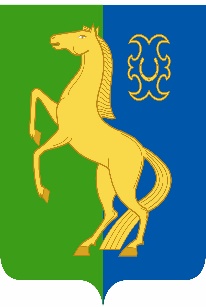 ЙӘРМӘКӘЙ  РАЙОНЫ   МУНИЦИПАЛЬ                             АДМИНИСТРАЦИЯ          СЕЛЬСКОГОРАЙОНЫНЫҢ   ИҪКЕ     СҮЛЛЕ   АУЫЛ                                ПОСЕЛЕНИЯ      СТАРОСУЛЛИНСКИЙСОВЕТЫ          АУЫЛ         БИЛӘМӘҺЕ                                               СЕЛЬСОВЕТ        МУНИЦИПАЛЬНОГО                 ХАКИМИӘТЕ                                                                       РАЙОНА     ЕРМЕКЕЕВСКИЙ     РАЙОН452195,   Иҫке Сүлле аулы,    Уҙәк  урамы,  84                                            452195, с. Старые Сулли, ул. Центральная.84тел.  2 – 63 – 73                                                                            тел.  2 – 63 – 73____________________________________________________________________________________________________________________ҠАРАР                                              № 10                             ПОСТАНОВЛЕНИЕ03 апрель 2023 й.	                                                                    03 апреля 2023 г.О предоставлении в аренду земельного участка без проведения торговВ соответствии постановления Правительства Российской Федерации от 09.04.2022 №629 «Об особенностях регулирования земельных отношений Российской Федерации в 2022 году», Постановление Правительства РФ от 30 декабря 2022г. №2536 «О внесении изменений в Постановление Правительства Российской Федерации 09 апреля 2022г. №629», распоряжения Правительства Российской Федерации от 05.08.2022 № 926-р и на основании заявления индивидуального предпринимателя главы крестьянского фермерского хозяйства Латыпов Раил Расимович от 29.03.2023ПОСТАНОВЛЯЮ:1. Предоставить индивидуальному предпринимателю главе крестьянского фермерского хозяйства Латыпову Раилу Расимовичу в аренду  земельный участок из категории  земли сельскохозяйственного назначения с кадастровыми номерами: 02:23:110201:888,  расположенный по адресу: Российская Федерация, Республика Башкортостан, Ермекеевский муниципальный район, сельское поселение Старосуллинский сельсовет, cело Новые Сулли,  1070 м южнее с общей площадью 572248 кв. м.,  02:23:110201:889,  Российская Федерация, Республика Башкортостан, Ермекеевский муниципальный район, сельское поселение Старосуллинский сельсовет, cело Новые Сулли,  890 м юго-восточнее с общей площадью 129935 кв. м., 02:23:110201:890,  Российская Федерация, Республика Башкортостан, Ермекеевский муниципальный район, сельское поселение Старосуллинский сельсовет, cело Новые Сулли,  760 м юго-восточнее с общей площадью 22210 кв.м.,  для выращивания зерновых и иных сельскохозяйственных культур, сроком на 10 лет.2. Администрации сельского поселения Старосуллинский сельсовет муниципального района Ермекеевский район Республики Башкортостан заключить договор аренды земельного участка без проведения торгов:- обеспечить государственную регистрацию возникновения права аренды земельным участком в Управлении Федеральной службы государственной регистрации, кадастра и картографии по Республики Башкортостан.   3.Постановление вступает в силу со дня его подписания.4.Контроль за исполнением данного постановления возложить на управляющего делами Администрации сельского поселения Старосуллинский сельсовет   муниципального района Ермекеевский район Республики Башкортостан Антонова Н.В.            Глава сельского поселения             Старосуллинский сельсовет   		                             Р.Х. Абдуллин